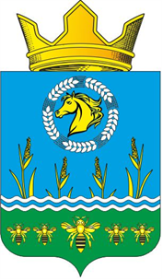 Российская ФедерацияРостовская областьЗимовниковский районмуниципальное образование «Камышевское сельское поселение»Собрание депутатов Камышевского сельского поселенияРЕШЕНИЕ                                                                 № 34«Об утверждении порядка ведения перечня видов муниципального контроля и органов местного самоуправления Камышевского сельского поселения, уполномоченных на их осуществление»Принято Собранием депутатов                                                        29 апреля 2022 годаВ соответствии с Федеральными законами от 06.10.2003 года № 131-ФЗ «Об общих принципах организации местного самоуправления в Российской Федерации», от 26.12.2008 № 294-ФЗ «О защите прав юридических лиц и индивидуальных предпринимателей при осуществлении государственного контроля (надзора) и муниципального контроля», от 03.07.2016 № 277-ФЗ «О внесении изменений в Федеральный закон «О защите прав юридических лиц и индивидуальных предпринимателей при осуществлении государственного контроля (надзора) и муниципального контроля» и Федеральный закон «О стратегическом планировании в Российской Федерации», руководствуясь Уставом муниципального образования «Камышевское  сельское поселение», Собрание депутатов Камышевского сельского поселения                                                      РЕШИЛО:1. Утвердить Порядок ведения перечня видов муниципального контроля и органов местного самоуправления Камышевского сельского поселения, уполномоченных на их осуществление (приложение №1, приложение № 2). 2. Настоящее решение опубликовать в информационном бюллетене Камышевского сельского поселения и разместить на официальном сайте Камышевского сельского поселения.3. Настоящее решение вступает в силу со дня его официального опубликования.Председатель Собрания депутатов - глава Камышевского сельского поселения                                              Т. В. Журбенко                                                                                                  Приложение №1 к решению Собрания депутатов Камышевского сельского поселения                                                                                       От 29.04.2022 № 34Порядок ведения перечня видов муниципального контроля и органов местного самоуправления, уполномоченных на их осуществление на территории Камышевского сельского поселения1. Настоящий  Порядок ведения перечня видов муниципального контроля и органов местного самоуправления, уполномоченных на их осуществление на территории Камышевского сельского поселения (далее - Порядок), разработан на основании пункта 1 части 2 статьи 6 Федерального закона от 26.12.2008 N 294-ФЗ "О защите прав юридических лиц и индивидуальных предпринимателей при осуществлении государственного контроля (надзора) и муниципального контроля" в целях обеспечения соблюдения прав юридических лиц и индивидуальных предпринимателей при осуществлении муниципального контроля на территории Камышевского сельского поселения, обеспечения доступности и прозрачности сведений об осуществлении видов муниципального контроля органами местного самоуправления, уполномоченными на их осуществление. 2. Перечень видов муниципального контроля и органов местного самоуправления, уполномоченных на их осуществление на территории Камышевского сельского поселения (далее - Перечень), утверждается постановлением администрации Камышевского сельского поселения и представляет собой систематизированные сведения, включающие: 1) наименование вида муниципального контроля;2) уполномоченный орган (должностное лицо) администрации Камышевского сельского поселения, осуществляющего муниципальный контроль;3) наименование и реквизиты муниципального нормативного правового акта, которым утвержден порядок осуществления муниципального контроля и (или) административный регламент осуществления такого контроля.      3. Перечень ведется по форме согласно приложению к настоящему Порядку.     4. Формирование и ведение Перечня осуществляет уполномоченный специалист администрации Камышевского сельского поселения (далее - уполномоченный орган), определенный правовым актом администрации Камышевского сельского поселения, на основании информации, представляемой специалистами администрации Камышевского сельского поселения, уполномоченными на осуществление муниципального контроля, и содержащей сведения, предусмотренные пунктом 2 настоящего Порядка.     5. Основаниями для включения сведений в Перечень, внесения изменений в сведения, содержащиеся в Перечне, либо исключения сведений из Перечня является принятие нормативного правового акта о наделении органов местного самоуправления полномочиями по осуществлению новых видов муниципального контроля, о прекращении действия или изменении нормативных правовых актов, наделяющих органы местного самоуправления полномочиями по осуществлению соответствующего вида муниципального контроля, а также изменение сведений о муниципальных нормативных правовых актах, утверждающих порядки осуществления муниципального контроля и (или) административные регламенты осуществления такого контроля.       6. Не позднее 20 рабочих дней с момента вступления в силу нормативного правового акта, указанного в пункте 5 Порядка, специалисты поселения, осуществляющие муниципальный контроль, обращаются в уполномоченный орган и представляют необходимую информацию для внесения сведений в Перечень.      7. Представляемая информация должна содержать наименование вида муниципального контроля, реквизиты нормативного правового акта, в соответствии с которым необходимо внести изменения в Перечень, включить соответствующие сведения в Перечень либо исключить их из Перечня. В случае изменения наименования осуществляемого вида муниципального контроля необходимо указать предлагаемую редакцию наименования вида муниципального контроля.      8. Уполномоченный орган осуществляет проверку представленной информации на предмет соответствия действующему законодательству. Срок проверки указанной информации не может превышать трех рабочих дней.      9. По результатам проверки представленной информации уполномоченный орган в течение пяти рабочих дней готовит проект постановления администрации Камышевского сельского поселения и направляет его на согласование и утверждение в установленном порядке.    10. Ответственность за полноту и достоверность сведений, своевременность направления в уполномоченный орган предложений по актуализации Перечня несет соответствующий специалист Администрации поселения, осуществляющий муниципальный контроль.     11. Информация, включенная в Перечень, является общедоступной и размещается уполномоченным органом на официальном сайте администрации Камышевского сельского поселения в информационно-телекоммуникационной сети "Интернет" в течение одного месяца со дня утверждения Перечня либо внесения в него изменений.                                                                                Приложение№2 к Порядку ведения перечня видов муниципального контроля и органов местного самоуправления, уполномоченных на их осуществление на территории Камышевского сельского поселения ПЕРЕЧЕНЬвидов муниципального контроля и органов местного самоуправления, уполномоченных на их осуществление на территории Камышевского сельского поселения№ п/пНаименование вида муниципального контроляОснование (реквизиты нормативного правового актаОрган местного самоуправления Камышевского сельского поселения, уполномоченный на осуществление муниципального контроля